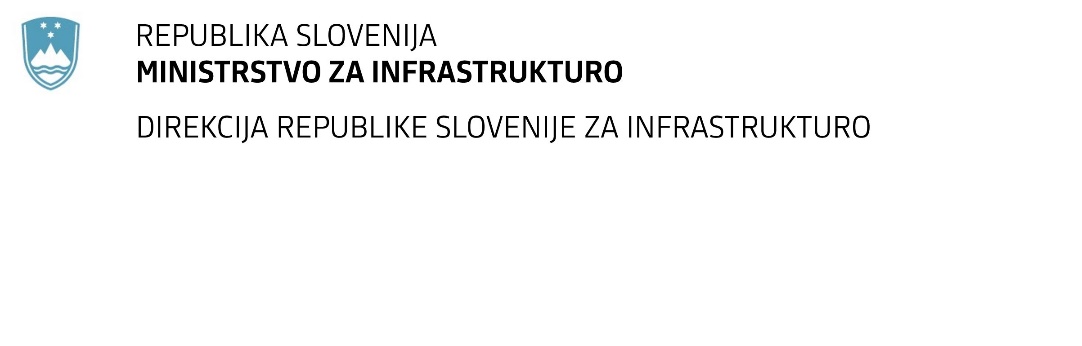 SPREMEMBA RAZPISNE DOKUMENTACIJE za oddajo javnega naročila Obvestilo o spremembi razpisne dokumentacije je objavljeno na "Portalu javnih naročil" in na naročnikovi spletni strani. Na naročnikovi spletni strani je priložen čistopis spremenjenih dokumentov.Obrazložitev sprememb:Spremembe so sestavni del razpisne dokumentacije in jih je potrebno upoštevati pri pripravi ponudbe.Številka:43001-86/2021-01oznaka naročila:A-55/21 G   Datum:6.04.2021MFERAC:2431-21-000393/0Rekonstrukcija odseka ceste R2-421/2506 Ručetna vas - Jugorje, od km 5,600 do km 6,650Naročnik spreminja popis del:Na zavihku Cesta, vrsta del 7. TUJE STORITVE, 7.3 Telekomunikacijske naprave se briše postavka:73 132	Zaščita obstoječega TK podzemnega voda pri izvedbi gradbenih del rekonstrukcije ceste po navodilih upravljalca, kompletna izvedbaNa zavihku Cesta, vrsta del 7. TUJE STORITVE, 7.3 Telekomunikacijske naprave se dodajo postavke::73 132a	Zaščita obstoječega TK podzemnega voda pri izvedbi gradbenih del rekonstrukcije ceste po navodilih upravljalca, ročni odkop in odmik TK voda za zagotavljanje ustreznih odmikov (do 1m) od drugih komunalnih vodov. Enota mere m1, količina 240,00.73 132b	 Zaščita obstoječega TK podzemnega voda pri izvedbi gradbenih del rekonstrukcije ceste po navodilih upravljalca, ročni odkop in odmik TK voda za zagotavljanje ustreznih odmikov (do 1m) od drugih komunalnih vodov, zaščita TK voda s prerezano PVC cevjo fi 125. Enota mere m1, količina 40,00.73 132c	Zaščita obstoječega TK podzemnega voda pri izvedbi gradbenih del rekonstrukcije ceste po navodilih upravljalca, ročni odkop, obbetoniranje obstoječega TK voda. Enota mere m1, količina 60,00Na zavihku Cesta, vrsta del 7. TUJE STORITVE, 7.6 Vodovod se briše postavka:76 112	Zaščita obstoječega vodovoda pri izvedbi delNa zavihku Cesta, vrsta del 7. TUJE STORITVE, 7.6 Vodovod se dodajo postavke::Obnova vodovodnega hišnega priključka, izkop in zasip, nova vodovodna cev za priključek, zaščitna cev pcv fi 110 obbetonrirana v dolžini 15m, vsa ostala dela. Enota mere m1, količina 40,00.Premik obstoječega vodovodnega priključka (nova vodovodna cev, izkop, zasip, priklop na obstoječo vodovodno cev). Enota mere m1, količina 35,00.Podaljšanje obstoječe PVC zaščitne cevi vodovoda preko državne ceste premera fi 400. Enota mere m1, količina 10,00.Izvedba dodatne zaščitne cevi za vodovod pri prehodih ceste, izkop, zasip, dobava in polaganje PCV cevi fi 110, obbetoniranje. Enota mere m1, količina 30,00